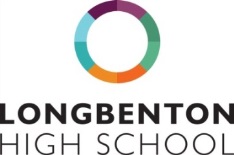 Year 9 into 10 OptionsName : _______________________________Students should select one subject from each of the four blocksConstruction is a double option which needs to be taken in both block C and DAll students must select at least one subject from Geography, History, Computer Science, French and SpanishTriple Science can only be taken by students who are in set 1 for ScienceAABBCCDDArtBusiness StudiesArtComputer SciencePECacheFood StudiesFrenchFood StudiesDTPhotographyGeographyHistoryGeographyReligious StudiesHistoryDramaMusicTriple ScienceSpanishPhotographyiMediaCacheConstructionConstructionConstruction